ФИО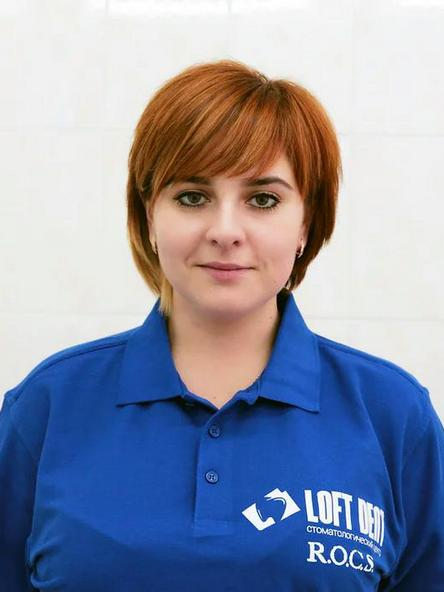 Гаевская Инара ЭльдаровнаСПЕЦИАЛЬНОСТЬ Зубной врачОБРАЗОВАНИЕ ГГОУ СПО «Калининградский медицинскийколледж», 2006г.Специальность – Стоматология.Квалификация – Зубной врач.Повышение квалификации в ФГАО УВО«Балтийский Федеральный Университет им.Иммануила Канта», 2016г.«Стоматологическая помощь населению».ЧУ «Образовательная организациядополнительного профессиональногообразования «Международная академияэкспертизы и оценки»Срок действия до 30.11.2025Специальность «Стоматология»